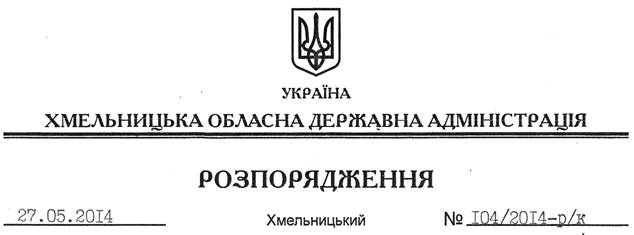 Відповідно до статей 6, 39 Закону України “Про місцеві державні адміністрації”, постанови Кабінету Міністрів України від 15 лютого 2002 року № 169 “Про затвердження Порядку проведення конкурсу на заміщення вакантних посад державних службовців”:1. Утворити конкурсну комісію обласної державної адміністрації у складі згідно з додатком.2. Визнати таким, що втратило чинність, розпорядження голови обласної державної адміністрації від 18.05.2010 № 214/2010-р “Про конкурсну комісію обласної державної адміністрації”.3. Контроль за виконання цього розпорядження покласти на заступника голови – керівника апарату обласної державної адміністрації Л.Стебло.Голова адміністрації									Л.ПрусПро конкурсну комісію обласної державної адміністрації